Community Youth Development (CYD)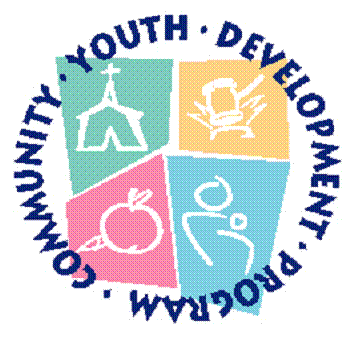 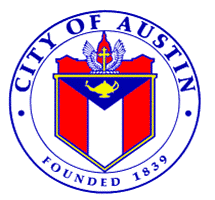 2017 Strengths & Needs Assessment        For 78744 (Dove Springs) CYD funds programs in order to help prevent youth from becoming involved with crime.  Please complete this survey and let us know what you think are the strengths and needs of the 78744 community! (This survey is anonymous and confidential. Please return to attention: CYD 7201 Levander Loop, Bldg. C, and Office C.7 Austin, TX 78702 Fax: 512.972.6767 Email: Roxanne.Saldivar@austintexas.gov1. What is your age ?   Under 18  18 or Older  	       2. Gender?  Female  Male   Other3A. Do you live in the 78744 zip code?  YES NO 	       3B. How long have you lived in 78744? __________   3C. If you do not live in the 78744 zip code, what zip code do you live in? _____________4. Do you work in the 78744 zip code?  Yes  No  5. Do you think crime in 78744 has gone (within the last year):   Up	  Down  Stayed the same 6. Where do you go to school? (If you are a parent, where does your child go to school?)		Elementary School								Middle School		High School	OTHER:	 Blazier   Hillcrest Widen   Smith    Rodriguez   KIPP   Uphaus	 Mendez		 Akins	 Harmony	 Perez   Houston   Langford   Palm    Real Learning Academy		 Ojeda		 Travis	 IDEA7. Choose the TOP 5 things that you like and think are the most helpful to you or your family in 78744: River City Youth Foundation   Library   Recreation Center   Parks   Wesley Center   WIC  Community In Schools   Integral Care   Strong Community   Boys and Girls Club   Young Life   After School Enrichment               Family Exercise Classes   Adult ESL Classes    Adult Technology Classes   Mentoring   Mendez Family Resource Center  ACE After School  Other__________________________8. Thinking about youth and ways to reduce the juvenile crime rate in your neighborhood, choose the TOP 6 programs you think are most needed in 78744: College Prep programs   Sports programs (basketball, soccer, dance)   Youth Job-Readiness programs     Life Skills programs    Summer Camp programs    Mentoring programs between youth and community leaders    Youth-involved community service programs    Family-based programs/Parenting Classes   Cultural/Performing Arts programs (painting, sculpture, theatre, drawing, music)   Youth Leadership Activities    Technology Classes    Why did you pick these 6?_________________________________________________________________________________________________Do you think all of these CYD programs are helping to stop or reduce youth crime in 78744?1. Mexic-Arte Museum						2.Creative Action- ShobieArt Outreach Program -Olivia                                                                 Crossing the line/Courage to Stand/Courage in Action3. Workers Assistance Program/Youth Advocacy			4.Youth Advisory Committee (YAC)	Group Mentoring- Maria						    Youth Leadership - DinaStrongly Agree	Agree		Neutral		Disagree		Strongly DisagreeWhat ways do you think CYD could be better? What programs would you like to be part of CYD?____________________________________________________________________________________________Are you or your teen currently attending one of the CYD programs in question #10?  Yes	  NoIf you or your teen has gone through a CYD program in the past, have you or your teen been involved with crime after finishing the program?  Yes	  NoHave you or anyone you know committed crime as a juvenile? If yes, at what age?   6- 8 years     9- 11 years   12- 14 years        15- 17 years            Thank you for completing the survey!El Programa del Desarrollo de Jóvenes de la Comunidad (CYD)	2017 Evaluación De Fortalezas Y Necesidades	78744 (incluyendo Dove Springs)El programa del Desarrollo de los Jóvenes de la Comunidad (CYD) financia a los programas en el código postal de 78744 que ayudan a los jóvenes a evitar involucrarse en el crimen.  ¡Por favor llene esta encuesta y cuentanos sobre las fortalezas y necesidades de la comunidad de 78744! (Esta encuesta es anónima y confidencial)1. Que es su edad?  Menos de 18 años   18 años o más  	2. Género?  Femenino   Masculino  Otro 3A. Vive Ud. en el código postal de 78744?  Sí  No    	3B. Cuanto tiempo has vivido en 78744? _______3C. Si no vives en el codigo postal 78744, en que codigo postal vives?  _____________ 4. Trabaje Ud. en el código postal de 78744?    Sí  No  5. Piense Ud. que el crimen en el 78744 ha (en el año anterior):   Subido   Bajado  Permanecido Igual6. A cual escuela asiste Ud.? (Si eres padre, a cual escuela asiste su hijo/a?)		Escuela Primaria								Escuela Secundaria	Preparatoria	Otra:	 Blazier   Hillcrest Widen   Smith    Rodriguez   KIPP   Uphaus   Mendez		 Akins	 Harmony	 Perez   Houston   Langford   Palm    Real Learning Academy	 Ojeda		 Travis	 IDEA7. Elige cinco (5) de las mejores cosas que le gusta y que Ud. piensa ayudan más a Ud. o a su familia en el 78744: River City Youth Foundation   Biblioteca    Centro de Recreo    Parques    Centro Wesley   WIC    CIS    Victory   Comunidad Fuerte    Club de Niños y Niñas    Vida Joven    Enriquecimiento Después de la Escuela   Clases de Ejercicio Familiar  Clases de ESL para Adultos    Clases de Tecnología para Adultos    Tutoría    Centro de Recursos Familiares de Mendez   ACE Después de Clase s  Otro __________________________8.Pensando en los jóvenes y en las maneras de reducir el índice de crimen juvenil en su vecindad, elige seis (6) de los mejores programas que Ud. piensa se necesitan más en su vecindad: Programas preparatorias para la universidad.   Programas de deportes (básquetball, fútbol, baile, artes marciales)	 Programas de entrenamiento de empleo para la juventud     Programas de habilidades sociales.    Programas de campamento de verano.  Programas de tutoría entre jóvenes y lideres de la comunidad. Programas de servicio comunitario involucrando a jóvenes.   Programas de familias/clases de educación parental.     Programas de cultura/artes dramáticos (pintura, escultura, teatro, dibujo, música) Actividades de Liderazgo Juvenil.  Clases de Tecnología.  Porque eligio estos 6 programas?_________________________________________________________________________________________________Piensa Ud. que todos estos programas del CYD ayudan a impedir o reducir el crimen juvenil en el 78744?1. Mexic-Arte – Olivia				  2. El Proyecto de Acción de Teatro (TAP)/ Acción Creativa -Shobie    Program de Alcance de Arte			         Cruzando La Línea/ El Valor Para Defenderse/ Valor en Acción3. Programa de Asistencia para Trabajadores/Apoyo	  4. El Comité Consultivo para la Juventud	Juvenil/Tutoría de Grupos-Maria			      (Youth Advisory Committee o YAC)-Dina Completamente De Acuerdo  De Acuerdo  Neutral  En Desacuerdo  Completamente En DesacuerdoDe qué manera cree Ud. que CYD podría ser mejor? Que programas te gustaria ser parte de CYD?____________________________________________________________________________________________Es Ud. o su hijo adolescente actualmente asistiendo a uno de los programas del CYD en pregunta #10?Si Ud. o su hijo adolescente ha participado en un programa de CYD en el pasado, Ud. o su hijo se ha involucrado en el crimen después de terminar el programa?  Sí	  NoUsted o alguien que conoce usted ha cometido un crimen como menor?  Si la respuesta es sí, a qué edad?	6-8 años      9-11 años      12-14 años      15-17 años¡Gracias por llenar la encuesta!